Направляю  Вам  повестку 2-го заседания Собрания депутатов Карталинского муниципального района, которое состоится 29 октября 2020 года в 11-00 часов местного времени в большом зале администрации Карталинского муниципального района. Прошу не планировать командировки и другие мероприятия в этот день:О формировании состава постоянных комиссий Собрания депутатов Карталинского муниципального района (Слинкин Е.Н).О председателях постоянных комиссий Собрания депутатов Карталинского муниципального района (Слинкин Е.Н.).Об утверждении состава депутатской фракции «Единая Россия» (Е.Н.Слинкин).О внесении изменений в решение Собрания депутатов Карталинского муниципального района от 28 ноября 2019 года № 721 «О передаче осуществления части полномочий по решению вопросов местного значения Карталинского муниципального района сельским поселениям, входящим в состав муниципального района» (Ломовцев С.В.).О внесении изменений в Решение Собрания депутатов Карталинского муниципального района от 19 декабря 2019 года № 731 «О бюджете Карталинского муниципального района на 2020 год и на плановый период 2021 и 2022 годов»  (Свертилова Н.Н.).О приостановлении действия части 1 статьи 21 Положения «О бюджетном процессе в Карталинском муниципальном районе» (Свертилова Н.Н.).Об утверждении структуры администрации Карталинского муниципального района (Бабенко Н.Н.).Анализ рождаемости и смертности населения Карталинского муниципального района за 9 месяцев 2020 года. Выполнение плана мероприятий по её снижению (Губчик О.В.).Об итогах проведения уборки урожая в Карталинском муниципальном районе в 2020 году (Постолов П.А.).Об утверждении перечня движимого имущества, находящегося в государственной собственности Челябинской области, передаваемого в собственность Карталинского муниципального района» (Селезнёва Е.С.).  Об утверждении перечня движимого имущества, находящегося в государственной собственности Челябинской области, передаваемого в собственность Карталинского муниципального района» (Селезнёва Е.С.). Об утверждении перечня недвижимого имущества, находящегося в собственности Карталинского муниципального района, передаваемого в собственность Челябинской области» (Селезнёва Е.С.). О внесении изменений в Регламент Собрания депутатов Карталинского муниципального района (Бакатнюк М.Ф.).О назначении и проведении публичных слушаний по проекту решения Собрания депутатов Карталинского муниципального района «О внесении изменений и дополнений в Устав Карталинского муниципального района» (Бакатнюк М.Ф.).Разное.Председатель Собрания депутатовКарталинского муниципального района                                                         Е.Н.Слинкин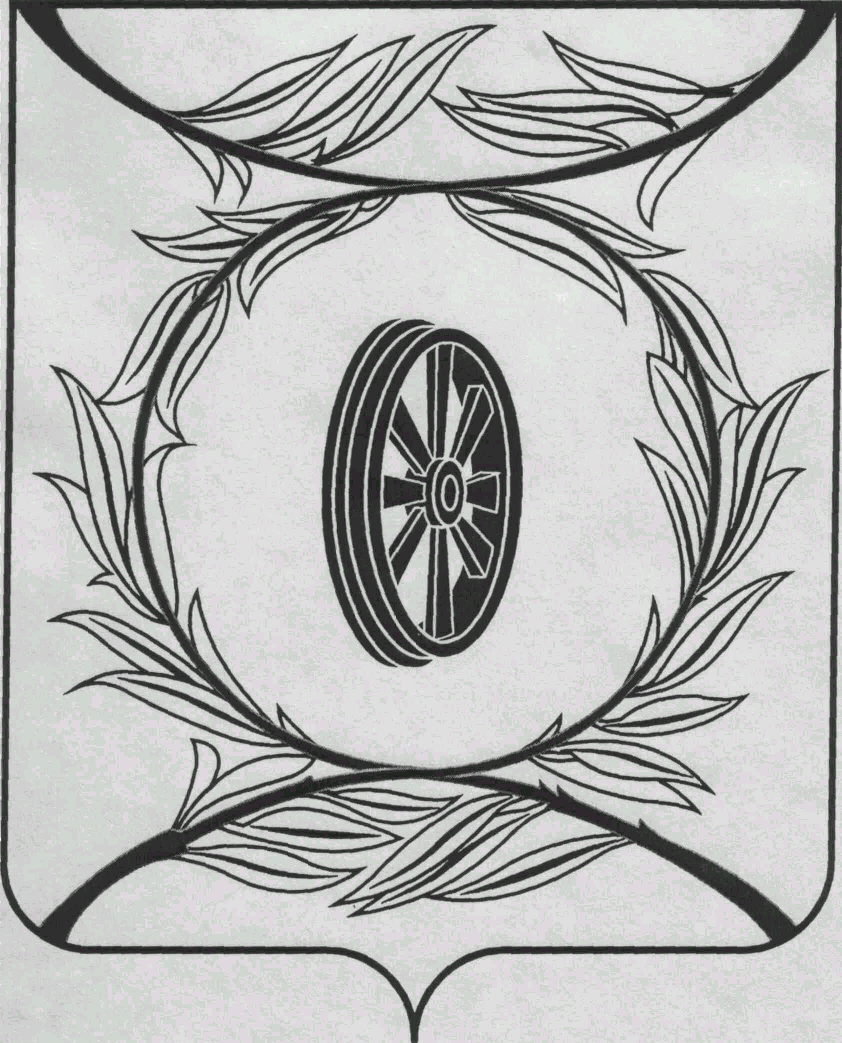                СОБРАНИЕ ДЕПУТАТОВ
                    КАРТАЛИНСКОГО  
          МУНИЦИПАЛЬНОГО РАЙОНА             457351, Челябинская область
           город Карталы, улица Ленина, 1
           телефон/факс : (835133)  2-20-57
          от 28 октября   2020 года №325телефон : (835133) 2-28-90от ____ января 2014  года №____________________________________

_______________________________

_______________________________

_______________________________